 TEST DI INGRESSO STORIAClasse 2OSSERVA I DISEGNI E INDICA QUALE DELLE 3 SEQUENZE SEGUE IL GIUSTO ORDINE: PRIMA – DOPO – INFINE. 
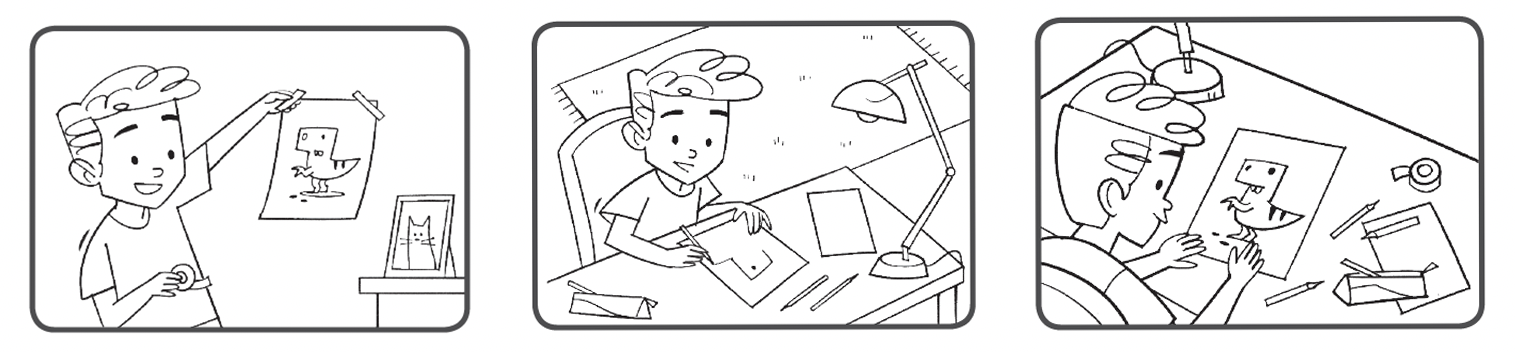 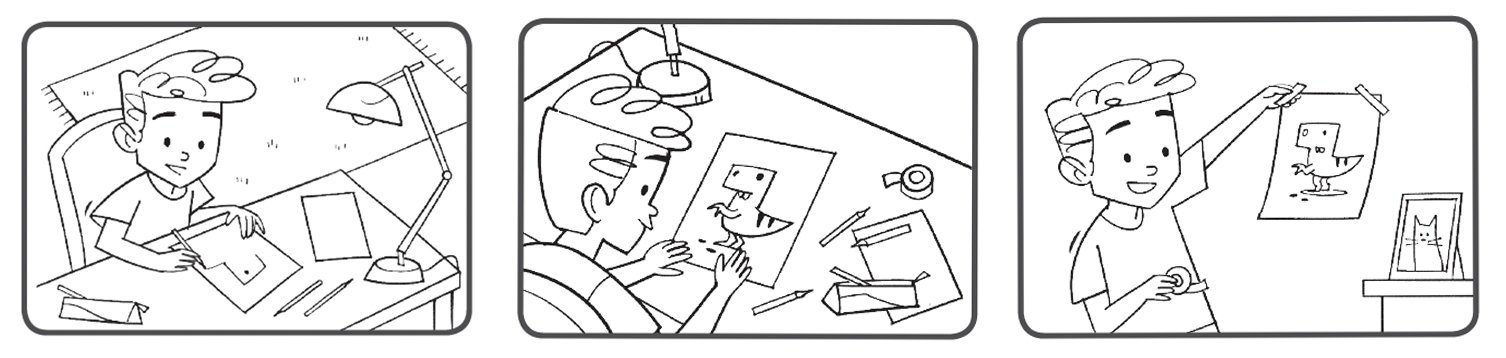 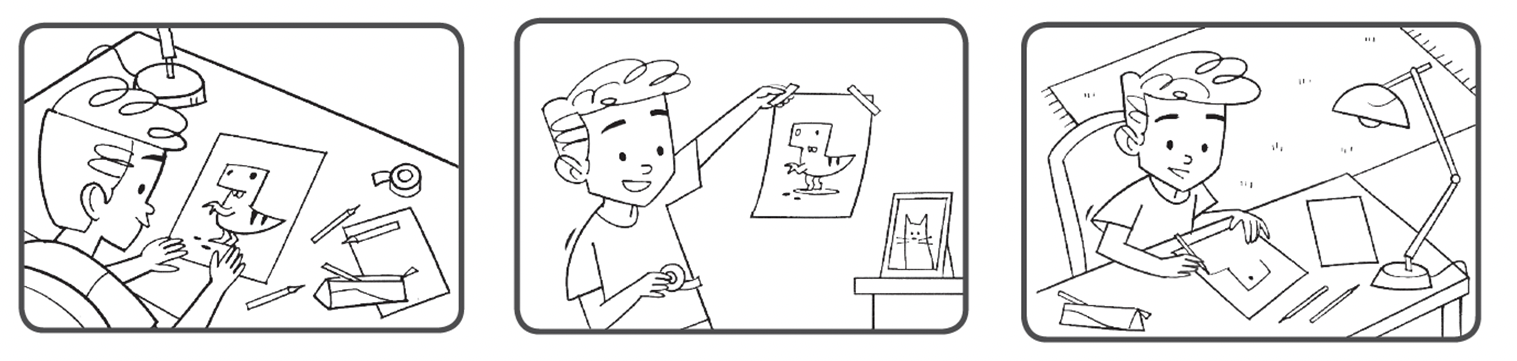 OSSERVA I DISEGNI E NUMERA LE FRASI DA 1 A 4, 
RICOSTRUENDO LA STORIA. 
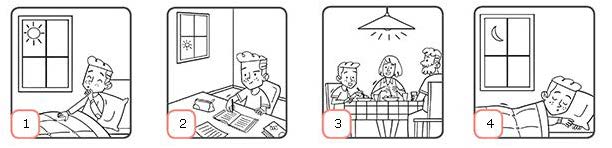 PAOLO CENA.PAOLO SI SVEGLIA.PAOLO FA I COMPITI.PAOLO DORME.OSSERVA L’IMMAGINE E INDICA SE LE FRASI SONO VERE (V) O FALSE (F). 
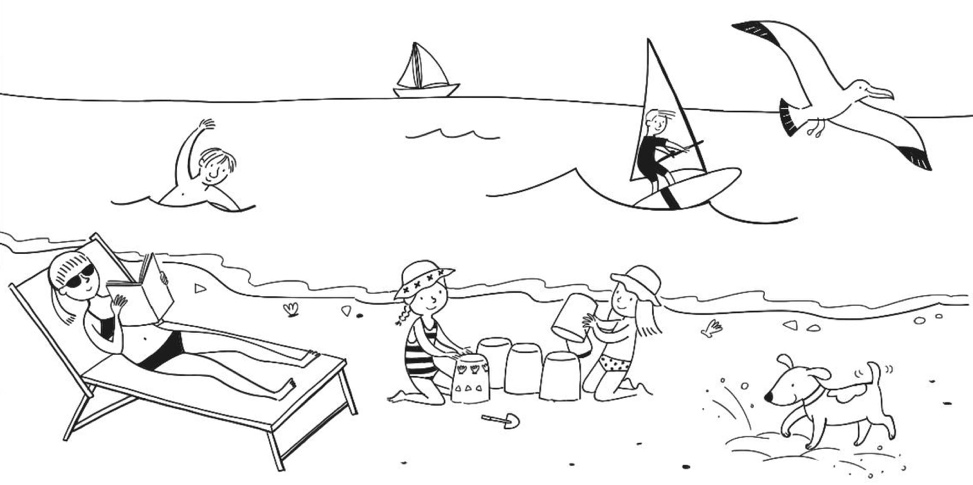 CARLA E MIRIAM FANNO CASTELLI DI SABBIA 
MENTRE LUIGI FA WINDSURF.				V	FIL PAPÀ CORRE 
E NELLO STESSO MOMENTO FA IL BAGNO.		V	FLA MAMMA PRENDE IL SOLE E
CONTEMPORANEAMENTE LEGGE.				V	FTOBIA SCAVA UNA BUCA 
E INTANTO LA MAMMA NUOTA.				V	FINDICA SOLO LE AZIONI CHE POSSONO ACCADERE CONTEMPORANEAMENTE. ANNA GUARDA LA TV MENTRE MANGIA UNA MELA.ANNA CORRE MENTRE PEDALA IN BICICLETTA.ANNA DORME E ALLO STESSO TEMPO CANTA.ANNA RIDE, INTANTO STEFANO FA UNA CAPRIOLA.LEGGI LE AZIONI E INDICA QUALE DURA DI PIÙ. GIORGIO STARNUTISCE.MALIK FA I COMPITI.LA FAMIGLIA ROSSI VA IN VACANZA AL MARE.LEGGI LE AZIONI E INDICA QUALE DURA DI MENO. ALINA MANGIA UN GELATO.UN PALLONCINO SCOPPIA.MARCO E COSTANZA GUARDANO UN FILM AL CINEMA.RIORDINA LE PARTI DEL GIORNO DA 1 A 4. POMERIGGIOMATTINASERANOTTERIORDINA I GIORNI DELLA SETTIMANA DA 1 A 7. PARTI DA LUNEDÌ.MERCOLEDÌLUNEDÌSABATOVENERDÌGIOVEDÌDOMENICAMARTEDÌLEGGI LE FRASI SUI MESI E INDICA SE SONO VERE (V) O FALSE (F).GENNAIO VIENE PRIMA DI FEBBRAIO.			V	FPRIMA DI AGOSTO C’È GIUGNO.				V	FDOPO NOVEMBRE VIENE DICEMBRE.			V	FAGOSTO VIENE DOPO SETTEMBRE.				V	FPRIMA DI NOVEMBRE C’È OTTOBRE.			V	FTRA MAGGIO E LUGLIO C’È AGOSTO.			V	FTRA MARZO E MAGGIO C’È APRILE.				V	FLEGGI LE FRASI E INDICA SE SONO VERE (V) O FALSE (F).LE STAGIONI SONO QUATTRO.				V	FIL MESE PIÙ LUNGO È DI 30 GIORNI.			V	FFEBBRAIO È IL MESE PIÙ CORTO DELL’ANNO.		V	FIN UN ANNO CI SONO 10 MESI.				V	FIL PRIMO MESE DELL’ANNO È FEBBRAIO.			V	FL’ULTIMO MESE DELL’ANNO È DICEMBRE.		V	FDOPO LA PRIMAVERA VIENE L’AUTUNNO.		V	FDOPO L’INVERNO VIENE LA PRIMAVERA.			V	FTEST DI INGRESSO STORIAcon soluzioni in rosso per l’insegnanteClasse 2OSSERVA I DISEGNI E INDICA QUALE DELLE 3 SEQUENZE SEGUE IL GIUSTO ORDINE: PRIMA – DOPO – INFINE. 
OSSERVA I DISEGNI E NUMERA LE FRASI DA 1 A 4, 
RICOSTRUENDO LA STORIA. 
PAOLO CENA. 3PAOLO SI SVEGLIA. 1PAOLO FA I COMPITI. 2PAOLO DORME. 4OSSERVA L’IMMAGINE E INDICA SE LE FRASI SONO VERE (V) O FALSE (F). 
CARLA E MIRIAM FANNO CASTELLI DI SABBIA 
MENTRE LUIGI FA WINDSURF.				V	FIL PAPÀ CORRE 
E NELLO STESSO MOMENTO FA IL BAGNO.		V	FLA MAMMA PRENDE IL SOLE E
CONTEMPORANEAMENTE LEGGE.				V	FTOBIA SCAVA UNA BUCA 
E INTANTO LA MAMMA NUOTA.				V	FINDICA SOLO LE AZIONI CHE POSSONO ACCADERE CONTEMPORANEAMENTE. ANNA GUARDA LA TV MENTRE MANGIA UNA MELA.ANNA CORRE MENTRE PEDALA IN BICICLETTA.ANNA DORME E ALLO STESSO TEMPO CANTA.ANNA RIDE, INTANTO STEFANO FA UNA CAPRIOLA.LEGGI LE AZIONI E INDICA QUALE DURA DI PIÙ. GIORGIO STARNUTISCE.MALIK FA I COMPITI.LA FAMIGLIA ROSSI VA IN VACANZA AL MARE.LEGGI LE AZIONI E INDICA QUALE DURA DI MENO. ALINA MANGIA UN GELATO.UN PALLONCINO SCOPPIA.MARCO E COSTANZA GUARDANO UN FILM AL CINEMA.RIORDINA LE PARTI DEL GIORNO DA 1 A 4. POMERIGGIO 2MATTINA 1SERA 3NOTTE 4RIORDINA I GIORNI DELLA SETTIMANA DA 1 A 7. PARTI DA LUNEDÌ.MERCOLEDÌ 3LUNEDÌ 1SABATO 6VENERDÌ 5GIOVEDÌ 4DOMENICA 7MARTEDÌ 2LEGGI LE FRASI SUI MESI E INDICA SE SONO VERE (V) O FALSE (F).GENNAIO VIENE PRIMA DI FEBBRAIO.			V	FPRIMA DI AGOSTO C’È GIUGNO.				V	FDOPO NOVEMBRE VIENE DICEMBRE.			V	FAGOSTO VIENE DOPO SETTEMBRE.				V	FPRIMA DI NOVEMBRE C’È OTTOBRE.			V	FTRA MAGGIO E LUGLIO C’È AGOSTO.			V	FTRA MARZO E MAGGIO C’È APRILE.				V	FLEGGI LE FRASI E INDICA SE SONO VERE (V) O FALSE (F).LE STAGIONI SONO QUATTRO.				V	FIL MESE PIÙ LUNGO È DI 30 GIORNI.			V	FFEBBRAIO È IL MESE PIÙ CORTO DELL’ANNO.		V	FIN UN ANNO CI SONO 10 MESI.				V	FIL PRIMO MESE DELL’ANNO È FEBBRAIO.			V	FL’ULTIMO MESE DELL’ANNO È DICEMBRE.		V	FDOPO LA PRIMAVERA VIENE L’AUTUNNO.		V	FDOPO L’INVERNO VIENE LA PRIMAVERA.			V	F